-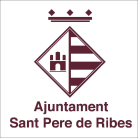 VI Jornades Networking a Sant Pere de RibesUNA EMPRESA SALUDABLE, UNA EMPRESA MÉS EFICIENT?Dijous 21 novembre de 2019De 9:00h a 13:00hSala J. Ll. Palacios. Ajuntament. Plaça de la vila 1Sant Pere de RibesFULL D’INSCRIPCIÓ. Jornada gratuïta. Places limitades.MÉS INFORMACIÓ:PROMOCIÓ ECONÒMICA  Ajuntament de Sant Pere de Ribes 938967300  promocioeconomica@santperederibes.cat  www.santperederibes.catAVIS LEGAL: En virtut del reglament UE2016/679 del Parlament i del Consell,  de 27 d’abril de 2016 relatiu a la protecció de les persones físiques, en allò que es refereix al tractament de dades personals i a la lliure circulació d’aquestes dades, el fem coneixedor que les seves dades personals, que poden estar en aquesta comunicació, estan incorporades en un fitxer automatitzat responsabilitat de l’Ajuntament de Sant Pere de Ribes amb NIF P-0823100C. La finalitat d’aquest fitxer és únicament informar a persones i empreses de les activitats i serveis de Promoció Econòmica.  Aquestes dades no seran transmeses a terceres persones. Si desitja exercir els drets d’accés, rectificació, cancel·lació o oposició, pot dirigir-se a:  promocioeconomica@santperederibes.cat o a Promoció Econòmica de l’ Ajuntament de Sant Pere de Ribes. Masia C. Major, 110. 08810 Sant Pere de Ribes.NOM I COGNOMSNOM EMPRESA/ENTITATEMPRENEDOR/A(marcar la casella si encara no s’ha iniciat l’activitat)DESCRIPCIÓ ACTIVITATANY INICI ACTIVITATADREÇAMUNICIPITELÈFONCORREU - @OBSERVACIONSRECORDATORI: Espai networking a la jornada: espai per deixar informació (fulletons, targetes, gadgets, promocions…) d’empreses o entitats per tal de promoure l’intercanvi i les relacions entre els presents.RECORDATORI: Espai networking a la jornada: espai per deixar informació (fulletons, targetes, gadgets, promocions…) d’empreses o entitats per tal de promoure l’intercanvi i les relacions entre els presents.RECORDATORI: Espai networking a la jornada: espai per deixar informació (fulletons, targetes, gadgets, promocions…) d’empreses o entitats per tal de promoure l’intercanvi i les relacions entre els presents.RECORDATORI: Espai networking a la jornada: espai per deixar informació (fulletons, targetes, gadgets, promocions…) d’empreses o entitats per tal de promoure l’intercanvi i les relacions entre els presents.RECORDATORI: Espai networking a la jornada: espai per deixar informació (fulletons, targetes, gadgets, promocions…) d’empreses o entitats per tal de promoure l’intercanvi i les relacions entre els presents.